دائرة شئون الخريجين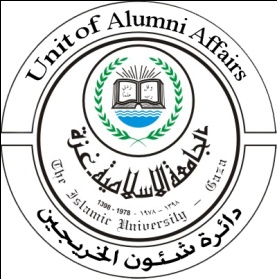 عمادة خدمة المجتمع والتعليم المستمرالجامعة الإسلامية – غزةAlumni DepartmentCommunity Service & Continuing Education Deanship (CSCED)	The Islamic University of Gaza- IUG	استمارة طلب تأهيلDevelopment Application Formاستمارة طلب تأهيلDevelopment Application Formتدريبالبيانات الشخصيةالاســــــــم بالكامل بالعــــربي:الاســــــــم بالكامل بالإنجليزي:طالـب/طالبــــــــــة:الــرقـم الجامعي:رقم الهويـــــــــــة:تاريخ الميـــــــــلاد:الحالة الاجتماعية:المحافظـــــــــــــة:العنوان بالكامــــل:هاتـــــــــــــــــــف:جــــــــــــــــــــوال:البريد الإلكترونـي:الجامعةالكليةالتخصصسنة الالتحاقالمعدلدورات تدريبية حاصل عليها المؤسسةاسم الدورةمن إلىعدد الساعاتالتاريخ:/      /     20التوقيع:............